Name of Journal: World Journal of Clinical CasesManuscript NO: 47771Manuscript Type: CASE REPORTSubcutaneous sarcoidosis of the upper and lower extremities: A case report and review of the literatureMehrzad R et al. Subcutaneous sarcoidosis of the extremitiesRaman Mehrzad, Julia Festa, Reena BhattRaman Mehrzad, Julia Festa, Reena Bhatt, Department of Plastic and Reconstructive Surgery, Rhode Island Hospital, the Warren Alpert Medical School of Brown University, Providence, RI 02903, United StatesORCID number: Raman Mehrzad (0000-0002-7578-2719); Julia Festa (0000-0002-9852-5897); Reena Bhatt (0000-0003-1960-4122).Author contributions: All authors added work and value to the manuscript.Informed consent statement: Informed consent was obtained from the patient prior to the writing of this case report. Conflict-of-interest statement: The authors declare there is no conflict of interestCARE Checklist (2016) statement: This paper is in accordance with guidelines from CARE Checklist 2016.Open-Access: This article is an open-access article which was selected by an in-house editor and fully peer-reviewed by external reviewers. It is distributed in accordance with the Creative Commons Attribution Non Commercial (CC BY-NC 4.0) license, which permits others to distribute, remix, adapt, build upon this work non-commercially, and license their derivative works on different terms, provided the original work is properly cited and the use is non-commercial. See: http://creativecommons.org/licenses/by-nc/4.0/Manuscript source: Invited ManuscriptCorresponding author: Raman Mehrzad, MD, Academic Fellow, Doctor, Staff Physician, Department of Plastic and Reconstructive Surgery, Rhode Island Hospital, the Warren Alpert Medical School of Brown University, 235 Plain St, Providence, RI 02903, United States. raman_m1@hotmail.com Telephone: +1-774-2400060Received: March 26, 2019Peer-review started: March 28, 2019First decision: June 17, 2019Revised: July 25, 2019Accepted: July 27, 2019Article in press: July 27, 2019Published online: September 6, 2019AbstractBACKGROUNDSarcoidosis is a granulomatous disease of unknown etiology that most often impacts the lungs. Cutaneous manifestations of sarcoidosis are seen among 9%-37% of patients. Subcutaneous sarcoidosis is a rare presentation of cutaneous sarcoidosis with estimates of frequency ranging from 1.4%-16%. To date, very few articles and case reports have been written about this subject. In this paper, we describe a case of subcutaneous sarcoidosis and perform a review of the literature to determine if there are commonalities among patients who present with subcutaneous sarcoidosis. CASE SUMMARYA 38-year-old female, with a past medical history of arthritis and recurrent nephrolithiasis, presents with an 8-mo history of 4 firm, asymptomatic, skin-colored nodules on her left and right upper extremities and neck. Needle biopsy and post-excisional pathology report both revealed well-formed, dense, non-caseating granulomas localized to the subcutaneous tissue. Chest computed tomography revealed mild mediastinal lymphadenopathy. A diagnosis of subcutaneous sarcoidosis was made, and the lesions were surgically removed.CONCLUSIONCommonalities among patients presenting with subcutaneous sarcoidosis include: middle-aged female, lesions localizing to the upper or lower limbs, lymphadenopathy or pulmonary infiltration on chest imaging, elevated serum angiotensin-converting enzyme.Key words: Subcutaneous sarcoidosis; Upper extremity; Granulomatous disease; Case report© The Author(s) 2019. Published by Baishideng Publishing Group Inc. All rights reserved.Core tip: Recognizing patterns of subcutaneous sarcoidosis is important for hand surgeons and other surgical specialties that do not commonly see this patient population in order to rapidly identify and diagnose a disease that has extra-cutaneous manifestations and can lead to greater morbidity and mortality when not diagnosed or treated early. Mehrzad R, Festa J, Bhatt R. Subcutaneous sarcoidosis of the upper and lower extremities: A case report and review of the literature. World J Clin Cases 2019; 7(17):2505-2512URL: https://www.wjgnet.com/2307-8960/full/v7/i17/2505.htm  DOI: https://dx.doi.org/10.12998/wjcc.v7.i17.2505INTRODUCTIONSarcoidosis is a chronic systemic granulomatous disease of unknown etiology characterized by the presence of non-caseating granulomas in affected organs[1]. he non-caseating granulomas of sarcoidosis can be found anywhere on the body and involve many different organs. In the head and neck, sarcoidosis typically impacts the cervical lymph nodes, globe, parotid, and larynx with up to 5% of patients demonstrating facial nerve involvement[2]. Ocular involvement is also seen, presenting as uveitis, scleritis, and chorioretinitis[2]. Typically, the lungs are the primary site of disease with cutaneous manifestations being the second most common site. Cutaneous manifestations of Sarcoidosis are seen in up to 9%-37% of patients[3,4]. One particular manifestation of cutaneous involvement, subcutaneous sarcoid nodules, is a rare finding. Previous estimates of the frequency of subcutaneous sarcoidosis ranged from 1.4%-6%, with more recent studies suggesting an occurrence rate of 11.8%-16% among patients presenting with cutaneous sarcoid involvement[3,5-7]. This variant of Sarcoidosis is defined clinically by asymptomatic, non-tender, flesh colored nodules usually ranging between 0.5-2.0 cm[6,8]. Histologically, subcutaneous sarcoidosis is defined by the presence of non-caseating granulomas present in the subcutaneous tissue[6]. On ultrasound imaging these lesions present as an irregularly defined mass with hyper and hypoechoic areas[9]. Fludeoxyglucose (FDG) positron emission tomography (PET) / computed tomography (CT) has also been used to identify sarcoid lesions and presents as increased uptake in subcutaneous areas[10]. While helpful, FDG PET/CT may not be able to differentiate between connective tissue diseases as Sjrogen’s Syndrome also presents as increased uptake[11]. Additionally, many soft tissue diseases can look similar on magnetic resonance imaging (MRI) making defining imaging characteristics of each disease important to diagnosis. On MRI imaging Sarcoid lesions involving the face and neck will appear with high signal intensity on T2-weighted images and enhancement on contrast-enhanced images[2]. Given that Wegener’s Granulomatosis can mimic Sarcoidosis in the head and neck, MRI imaging helps differentiate these two soft tissue diseases as Wegener’s Granulomatosis will appear as hypodense on T1 and T2-weighted images with variable degrees of enhancement with contrast[2]. Similarly, both sarcoidosis and Scleroma can impact the cervical lymph nodes making diagnosis difficult. MR imaging is again a useful tool in differentiating these two diseases in the lymph nodes as Scleroma will appear as low signal intensity on T1 and high signal intensity on T2 imaging with homogeneous pattern of contrast enhancement, and Sarcoidosis will have a foamy appearance on T1 weighted imaging[2,12]. Lupus Both Sarcoidosis and another soft tissue disease like scleroderma can impact the lymph nodes in the neck Recent literature has suggested a strong correlation between subcutaneous sarcoidosis and evidence of systemic sarcoid involvement, and that sarcoid lesions may be an early finding indicative of systemic disease[7,13,14]. Given its correlation with systemic illness, the ability to correctly identify subcutaneous sarcoid lesions is an important diagnostic tool for physicians in the early stages of sarcoidosis. We describe here a case of subcutaneous sarcoidosis and review the literature to determine if there are any commonalities in the presentation of this disease among patients, and to better assist clinicians with diagnosing this rare disorder. A literature search was performed of the MEDLINE and PubMed database using keywords as “Subcutaneous sarcoidosis” and “Subcutaneous Sarcoidosis”, combined with “hand”, “hand surgery”, “Upper extremity surgery”, yielding 202 results. The search includes all articles published since 2000. The search was limited to studies published in English and performed on humans. Cases without either a serum angiotensin-converting enzyme (ACE) level or a chest imaging study for all patients reported were excluded. Ultimately 29 articles were selected using the diagnostic criteria of subcutaneous sarcoidosis first proposed by Vainsencher et al[6]. These 29 articles represent 82 cases of subcutaneous sarcoidosis dating back to 1966.Case PRESENTATIONChief complaintsA 38-year-old Caucasian female was referred to Plastic Surgery from Dermatology after presenting with an 8-mo history of 4 firm, asymptomatic, skin-colored nodules on her left and right upper extremities and neck.History of past illnessA past medical history of arthritis and recurrent nephrolithiasis. Personal and family historyShe denied any family history of soft tissue masses or autoimmune disorders.Physical examination upon admission The mass on the posterior aspect of her neck measured 0.5 cm x 5 cm. The nodule on her left forearm measured 2 cm x 3 cm (Figure 1A and B). On the extensor surface of her right forearm were two masses measuring 1 cm x 1.4 cm and 3.5 cm x 4.5 cm respectively (Figure 1C and D). The overlying skin was normal. At the time of the plastic surgery consult, the patient was compliant with her medication regimen of dextroamphetamine-amphetamine 30 mg by mouth once daily, and acetaminophen 500 mg Tab as needed for arthritic pain. Laboratory examinationsThe complete blood count with differential was normal. Comprehensive metabolic panel was normal. Erythrocyte sedimentation rate, C-Reactive Protein, Anti-SCL, Rheumatoid Factor, and antinuclear antibody were all within normal limits. Her Serum ACE level was also within normal limits with a value of 53 U/L (normal 9-67 U/L). While chest radiograph was normal, chest computed tomography revealed mild mediastinal lymphadenopathy. FINAL DIAGNOSIS Based on the histopathological findings of the cutaneous nodules and the computed tomography finding of mediastinal lymphadenopathy, a diagnosis of subcutaneous sarcoidosis was made. TREATMENT Patient was advised on various treatment options and chose to have the lesions surgically excised by a plastic surgeon. OUTCOME AND FOLLOW-UP Needle biopsy and post-excisional pathology report both revealed the presence of well-formed, dense, non-caseating granulomas located in the subcutaneous tissue. There was no evidence of organisms with Acid-Fast and Grocott’s Methamine Silver staining.   Among the articles selected for this literature review, 4 were hospital based retrospective chart reviews. DISCUSSIONThe largest study was conducted by Ahmed et al[14] in 2006 out of the Mayo Clinic[14]. The authors reviewed all cases filed under the diagnosis of sarcoidosis, nonspecific granulomas and granulomatous panniculitis between 1966-2001. Ultimately 21 cases of subcutaneous sarcoidosis were reviewed. Among the 21 patients diagnosed with subcutaneous sarcoidosis, 15 were female and 6 were male. The mean age was 46.3. In 20/21 patients, lesions were located on more than one anatomical site. The most common anatomical site was the upper extremity with all 21 patients presenting with a lesion in this area. Lower extremity lesions were also common as they were found in 16/21 patients. In 15/21 patients, other types of cutaneous lesions of sarcoidosis co- existed with the subcutaneous lesion with plaques presenting in 6 patients, papules in 4 patient, erythema nodosum in 4 patients, and scar sarcoidosis in 1 patient. Out of the 20 patients who were evaluated for systemic involvement, 16 had pulmonic involvement  evidenced by an abnormal chest radiograph. 15/16 patients exhibited bilateral hilar lymphadenopathy, with 6 of these cases exhibiting an additional finding of paratracheal and pulmonary infiltrates. The most common systemic involvements, other than the lung, included arthritis, peripheral neuropathy and renal dysfunction. Out of the 11 patients tested for Serum ACE, 3 patients had elevated levels. In 2016, Ando et al[15] reviewed the charts of 130 patients diagnosed with systemic sarcoidosis between 2000-2012 out of Oita University of Japan medical center. 37/130 patients presented with cutaneous sarcoid lesions with 9/37 presenting with subcutaneous sarcoidosis. Among their cohort were 8 female patients and 1 male patient with an average age of 52.5 years. Six of the patients only had lesions on their lower extremities. The other 3 patients had lesions on their upper extremity and trunk, upper and lower extremities, and hip respectively.  Two patients presented with sarcoid plaques and scars in addition to their subcutaneous nodules. All 9 patients were found to have lung involvement with 4 of these patients presenting with an additional involvement of their eyes, and 3 patients with an involvement of their muscles. On chest radiograph 3 patients had lymphadenopathy, and 6 patients had lymphadenopathy with pulmonary infiltrates. In 2005, Marcoval et al[7] conducted a retrospective chart review analyzing 480 patients admitted with systemic sarcoidosis from 1974-2002 at the University Hospital of Bellvitge in Barcelona, Spain. A total of 85/480 patients demonstrated sarcoid cutaneous involvement with 10/85 demonstrating subcutaneous sarcoidosis. 9/10 of the patients were female, and the average age of presentation was 52.6 years. All of the patients presented with nodules on their upper extremities with 5 patients presenting with additional nodules on their lower extremities. In addition to subcutaneous nodules, 4 patients presented with erythema nodosum, and 1 patient presented with sarcoid plaques and papules. 8 patients presented with lymphadenopathy on chest radiograph, and 1 patient presented with lymphadenopathy and pulmonary infiltrate.In 2011 the same lead author, Marcoval et al[3], conducted a similar retrospective chart review analyzing 86 patients with systemic sarcoidosis who presented with cutaneous involvement to the Sarcoid Clinic of Bellvitge University Hospital in Barcelona, Spain. A total of 14/86 patients presented with subcutaneous nodules. Among the 14 patients, 11 were female and 3 were male. All 14 patients had nodules limited to the upper and lower extremities with 6 patients presenting with lesions on their arms, 1 patient presenting with lesions on their legs, and 7 patients presenting with lesions on both their upper and lower extremities. 13/14 patients were found to have abnormal chest radiograph findings with 11 patients exhibiting hilar lymphadenopathy, and 2 exhibiting hilar lymphadenopathy and lung infiltrate. Among the 14 patients, 12 had systemic involvement with arthritis being the most common presentation in 6 of the patients (Table 1).  In our literature review we found 25 case reports representing 28 unique cases of subcutaneous sarcoidosis between 2000-2019. Notable features of these cases are listed in Table 2. The average age of patients among all reports was 53 years old and 21/28 of the patients were female. Out of the 20 reported cases that checked for serum ACE, elevated levels were found in 18 patients. Abnormal Chest Computed Tomography results were found in 16/21 patients. Abnormal Chest Radiograph results were found in 12/19 patients. The most common site of lesion seemed to be the upper and lower limbs with 17/25 patients presenting with subcutaneous sarcoid nodules in one or both of these locations. Most reports did not comment on extracutaneous involvement other than the lung, but those did reported a range of systemic findings including arthritis, renal dysfunction, uveitis, dactylitis, and limb weakness. Sarcoidosis is a chronic systemic granulomatous disease of unknown etiology[1]. Although the lungs are typically the primary site of disease, cutaneous manifestations of the Sarcoidosis can be seen in up to 9-37% of patients[3,4]. Subcutaneous sarcoid nodules, is a rare cutaneous sarcoidosis finding that typically presents as asymptomatic, non-tender, flesh colored nodules ranging in size between 0.5-2.0 cm[6,8]. Histological examination of a subcutaneous sarcoid nodule reveals the presence of non-caseating granulomas present in the subcutaneous tissue[6]. Our patient, a 38 year old female, presented with an 8 month history of 4 subcutaneous nodules ranging in size from 0.5cm-5cm.  Her past medical history was significant for arthritis and recurrent nephrolithiasis. Upon testing we found that she had a normal chest radiograph and her serum ACE levels were within normal limits. On chest computed tomography we found evidence of mild mediastinal lymphadenopathy, pathognomonic for sarcoidosis. In analyzing the 29 publications from 2000-2019 along with our own case, we reviewed 83 cases of subcutaneous sarcoidosis. Among the 83 patients, 65 (78.3%) were female and the average age of presentation was 51.1 years old. The upper and lower extremities were the most common site of subcutaneous sarcoidosis development with 76/83 (91.6%) patients presenting with at least one lesion in these anatomical areas. In our analysis we learned that findings of lymphadenopathy or lymphadenopathy with pulmonary infiltrate was a very common chest radiograph finding among patients presenting with subcutaneous lesions. In total, 58/69 (84.1%) patients had abnormal chest radiograph findings. Among the 22 patients that received a chest computed tomography scan, abnormal findings of lymphadenopathy or pulmonary infiltrate were found in 17/22 (77.2%) patients. Elevated levels of serum ACE is also a common finding, although not as prevalent as lung involvement. In total, among the cases that measured serum ACE, 28/41 (68.3%) patients presented with elevated levels. Instances of sarcoidosis organ involvement other than the lung seems to be a rarer finding presenting in only 29/49 (59.1%) patients. Assessment of the number of patients with systemic involvement other than the lung, however, was difficult as some articles did not include this information within their study. In conclusion, our literature review shows that subcutaneous sarcoidosis primarily impacts middle-aged women, is most frequently found on the upper or lower limbs, and commonly presents with abnormal findings of lymphadenopathy or pulmonary infiltration on chest imaging as well as elevated levels of serum ACE. These patterns and findings are important for hand surgeons and other surgical specialties that do not commonly see this patient population to be able to rapidly identify and diagnose a disease that has extra-cutaneous manifestations and can lead to greater morbidity and mortality when not diagnosed and treated early. References1 Lazarus A. Sarcoidosis: epidemiology, etiology, pathogenesis, and genetics. Dis Mon 2009; 55: 649-660 [PMID: 19857640 DOI: 10.1016/j.disamonth.2009.04.008]2 Razek AA, Castillo M. Imaging appearance of granulomatous lesions of head and neck. Eur J Radiol 2010; 76: 52-60 [PMID: 19501997 DOI: 10.1016/j.ejrad.2009.05.021]3 Marcoval J, Mañá J, Rubio M. Specific cutaneous lesions in patients with systemic sarcoidosis: relationship to severity and chronicity of disease. Clin Exp Dermatol 2011; 36: 739-744 [PMID: 21790725 DOI: 10.1111/j.1365-2230.2011.04128.x]4 Mañá J, Marcoval J, Rubio M, Labori M, Fanlo M, Pujol R. Granulomatous cutaneous sarcoidosis: diagnosis, relationship to systemic disease, prognosis and treatment. Sarcoidosis Vasc Diffuse Lung Dis 2013; 30: 268-281 [PMID: 24351618]5 Mayock RL, Bertrand P, Morrison CE, Scott JH. Manifestations of sarcoidosis. analysis of 145 patients, with a review of nine series selected from the literature. Am J Med 1963; 35: 67-89 [PMID: 14046006 DOI: 10.1016/0002-9343(63)90165-7]6 Vainsencher D, Winkelmann RK. Subcutaneous sarcoidosis. Arch Dermatol 1984; 120: 1028-1031 [PMID: 6465908 DOI: 10.1001/archderm.1984.01650440058020]7 Marcoval J, Maña J, Moreno A, Peyri J. Subcutaneous sarcoidosis--clinicopathological study of 10 cases. Br J Dermatol 2005; 153: 790-794 [PMID: 16181462 DOI: 10.1111/j.1365-2133.2005.06815.x]8 Haimovic A, Sanchez M, Judson MA, Prystowsky S. Sarcoidosis: a comprehensive review and update for the dermatologist: part I. Cutaneous disease. J Am Acad Dermatol 2012; 66: 699.e1-18; quiz 717-8 [PMID: 22507585 DOI: 10.1016/j.jaad.2011.11.965]9 Malik UT, Aslam F. Ultrasound for the rheumatologist - Subcutaneous Sarcoidosis. Acta Reumatol Port 2016; 41: 376-377 [PMID: 27683184]10 Bompard F, de Menthon M, Gomez L, Gottlieb J, Saleh NS, Chekroun M, Grimon G, Goujard C, Durand E, Besson FL. 18F-FDG PET/CT of sarcoidosis with extensive cutaneous and subcutaneous nodules: the snow leopard sign. Eur J Nucl Med Mol Imaging 2019; 46: 1980-1981 [PMID: 31123764 DOI: 10.1007/s00259-019-04353-0]11 Abdel Razek AA. Imaging of connective tissue diseases of the head and neck. Neuroradiol J 2016; 29: 222-230 [PMID: 26988082 DOI: 10.1177/1971400916639605]12 Abdel Razek AA. Imaging of scleroma in the head and neck. Br J Radiol 2012; 85: 1551-1555 [PMID: 22898154 DOI: 10.1259/bjr/15189057]13 Marcoval J, Moreno A, Mañá J, Peyri J. Subcutaneous sarcoidosis. Dermatol Clin 2008; 26: 553-556, ix [PMID: 18793989 DOI: 10.1016/j.det.2008.05.003]14 Ahmed I, Harshad SR. Subcutaneous sarcoidosis: is it a specific subset of cutaneous sarcoidosis frequently associated with systemic disease? J Am Acad Dermatol 2006; 54: 55-60 [PMID: 16384755 DOI: 10.1016/j.jaad.2005.10.001]15 Ando M, Miyazaki E, Hatano Y, Nishio S, Torigoe C, Yamasue M, Mukai Y, Nureki S, Kadota J. Subcutaneous sarcoidosis: a clinical analysis of nine patients. Clin Rheumatol 2016; 35: 2277-2281 [PMID: 27449952 DOI: 10.1007/s10067-016-3356-0]16 Barnadas MA, Rodríguez-Arias JM, Alomar A. Subcutaneous sarcoidosis associated with vitiligo, pernicious anaemia and autoimmune thyroiditis. Clin Exp Dermatol 2000; 25: 55-56 [PMID: 10671975 DOI: 10.1046/j.1365-2230.2000.00574.x]17 Girão L, Bajanca R, Feio AB, Apetato M. Systemic sarcoidosis revealed by the coexistence of scar and subcutaneous sarcoidosis. J Eur Acad Dermatol Venereol 2000; 14: 428-430 [PMID: 11305395 DOI: 10.1046/j.1468-3083.2000.00115-5.x]18 Dalle Vedove C, Colato C, Girolomoni G. Subcutaneous sarcoidosis: report of two cases and review of the literature. Clin Rheumatol 2011; 30: 1123-1128 [PMID: 21461650 DOI: 10.1007/s10067-011-1731-4]19 Kim JM, Song YK, Park SJ, Hwang YH, Sung SA, Lee SY, Joo JE, Oh SW. Subcutaneous sarcoidosis presenting as a suprapubic mass, acute kidney injury, and hypercalcemia. Korean J Intern Med 2014; 29: 535-538 [PMID: 25045304 DOI: 10.3904/kjim.2014.29.4.535]20 Fichtel JC, Duckworth AK, Soares T, Lesher JL Jr. Subcutaneous sarcoidosis presenting after treatment of Cushing's disease. J Am Acad Dermatol 2006; 54: 360-361 [PMID: 16443078 DOI: 10.1016/j.jaad.2005.03.042]21 Bosnić D, Baresić M, Bagatin D, Ilić I. Subcutaneous sarcoidosis of the face. Intern Med 2010; 49: 589-592 [PMID: 20228597 DOI: 10.2169/internalmedicine.49.2930]22 Kim KS, Lim DS, Choi JH, Hwang JH, Lee SY. Subcutaneous Sarcoidosis Occurring in Both Chin and Toe. Arch Craniofac Surg 2017; 18: 207-210 [PMID: 29090204 DOI: 10.7181/acfs.2017.18.3.207]23 Won KY, Park SY, Lee SH. Subcutaneous Sarcoidosis Mimicking Cellulitis. J Rheumatol 2016; 43: 674-675 [PMID: 26932989 DOI: 10.3899/jrheum.151030]24 Marcoval J, Moreno A, Mañá J. Subcutaneous sarcoidosis localised to sites of previous desensitizing injections. Clin Exp Dermatol 2008; 33: 132-134 [PMID: 18076694 DOI: 10.1111/j.1365-2230.2007.02571.x]25 Dulguerov N, Vankatova L, Landis BN. Subcutaneous sarcoidosis in a rhinoplasty scar. BMJ Case Rep 2015; 2015 [PMID: 25819832 DOI: 10.1136/bcr-2015-209337]26 Ruangchaijatuporn T, Chang EY, Chung CB. Solitary subcutaneous sarcoidosis with massive chronic prepatellar bursal involvement. Skeletal Radiol 2016; 45: 1741-1745 [PMID: 27709260 DOI: 10.1007/s00256-016-2494-4]27 Watanabe T, Yoshida Y, Yamamoto O. Subcutaneous sarcoidosis with sarcoidal polyneuropathy. Acta Derm Venereol 2007; 87: 374-375 [PMID: 17598048 DOI: 10.2340/00015555-0262]28 Janegova A, Janega P, Kovac O, Dragun J, Zakutansky A, Mihalova R, Marinova P, Babal P. Plantar subcutaneous sarcoidosis - a rare form of skin sarcoidosis: unusual plantar aponeurosis location of sarcoidosis as primary manifestation of asymptomatic systemic disease. J Cutan Pathol 2016; 43: 475-477 [PMID: 26865475 DOI: 10.1111/cup.12662]29 Yamaguchi S, Shinoda K, Taki H, Hounoki H, Okumura M, Tobe K. Systemic sarcoidosis with subcutaneous lesions in an 85-year-old female. J Am Geriatr Soc 2013; 61: 306-307 [PMID: 23405933 DOI: 10.1111/jgs.12109]30 Mori T, Yamamoto T. Secondary calcification associated with subcutaneous sarcoidosis. J Dermatol 2018; 45: e282-e283 [PMID: 29667707 DOI: 10.1111/1346-8138.14320]31 Kwan JM, Satter EK. JAAD Grand Rounds. A 53-year-old woman with multifocal subcutaneous nodules. J Am Acad Dermatol 2015; 72: 924-926 [PMID: 25890467 DOI: 10.1016/j.jaad.2012.06.032]32 Miida H, Ito M. Cutaneous sarcoid with varied morphology associated with hypercalcaemia and renal impairment. Clin Exp Dermatol 2009; 34: e656-e659 [PMID: 19538188 DOI: 10.1111/j.1365-2230.2009.03362.x]33 Bianchini C, Tosin E, Ciorba A, Pelucchi S, Pastore A. Subcutaneous sarcoidosis: a rare involvement of the paralateral nasal region. Acta Otorhinolaryngol Ital 2011; 31: 118-120 [PMID: 22064946]34 Kerner M, Ziv M, Abu-Raya F, Horowitz E, Rozenman D. Subcutaneous sarcoidosis with neurological involvement: an unusual combination. Isr Med Assoc J 2008; 10: 428-430 [PMID: 18669139]35 Kim MH, Lee K, Kim KU, Park HK, Lee MK, Suh DS. Sarcoidosis mimicking cancer metastasis following chemotherapy for ovarian cancer. Cancer Res Treat 2013; 45: 354-358 [PMID: 24454009 DOI: 10.4143/crt.2013.45.4.354]36 Guccione JP, Holloway B, Guccione JL. Coalescing Subcutaneous Nodules. JAMA Dermatol 2017; 153: 1319-1320 [PMID: 28813558 DOI: 10.1001/jamadermatol.2017.2767]37 Meyer-Gonzalez T, Suarez-Perez JA, Lopez-Navarro N, Hidalgo A, Herrera-Ceballos E. Subcutaneous sarcoidosis: a predictor of systemic disease? Eur J Intern Med 2011; 22: e162-e163 [PMID: 22075313 DOI: 10.1016/j.ejim.2011.07.005]38 Moscatelli S, Simonetti S, Bartoloni Bocci E, Gerli R. Unusual subcutaneous swellings on the hand as primary presenting feature of sarcoidosis. J Rheumatol 2011; 38: 519-521 [PMID: 21362778 DOI: 10.3899/jrheum.100731]39 Shigemitsu H, Yarbrough CA, Prakash S, Sharma OP. A 65-year-old woman with subcutaneous nodule and hilar adenopathy. Chest 2008; 134: 1080-1083 [PMID: 18988784 DOI: 10.1378/chest.08-0127]40 Celik G, Ciledag A, Akin P, Simsek Y, Kaya A, Numanoglu N, Saglik YY, Boyvat A, Erekul S. Subcutaneous sarcoidosis with plantar involvement. Ann Dermatol 2010; 22: 435-438 [PMID: 21165215 DOI: 10.5021/ad.2010.22.4.435]P-Reviewer: El-Razek AA S-Editor: Cui LJ L-Editor: A E-Editor: Xing YXSpecialty type: Medicine, research and experimentalCountry of origin: United StatesPeer-review report classificationGrade A (Excellent): 0Grade B (Very good): 0Grade C (Good): CGrade D (Fair): 0 Grade E (Poor): 0Table 1 Subcutaneous sarcoidosis retrospective chart reviewsTable 2 Features of 25 case reports from 2000-2019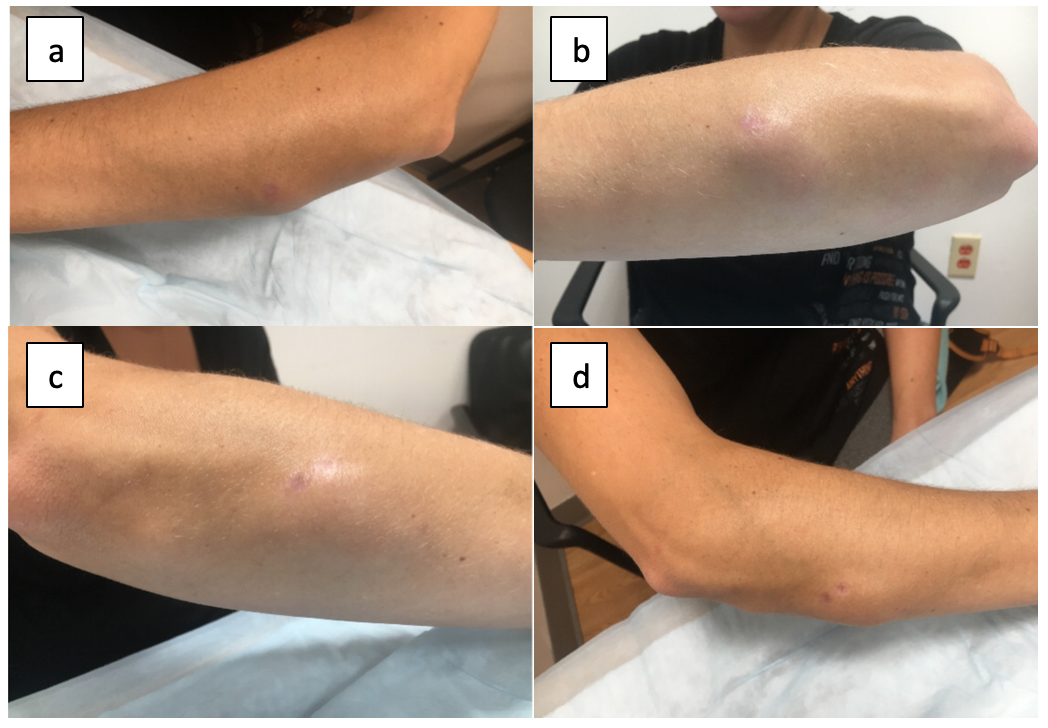 Figure 1 Subcutaneous nodule with normal overlying skin on the left forearm (A and B), subcutaneous nodules with normal overlying skin on the right forearm (C and D).AuthorsSexAverage AgeSerum angiotensin-converting enzymeChest X-RayMost Common Site of LesionMost Common Site of Systemic Involvement Other than the LungsAhmed et al[14], 200615F/6M46.33/11 Elevated9/16 Lymphadenopathy, 6/16 Pulmonary InfiltrationUpper ExtremitiesJoints-ArthritisAndo et al[15],  20168F/1M52.57/9 Elevated3/9 Lymphadenopathy, 6/9 Lymphadenopathy with Pulmonary InfiltrationUpper ExtremitiesEyesMarcoval et al[7], 20059F/1M52.6NA8/10 Lymphadenopathy, 1/10 Lymphadenopathy with Pulmonary InfiltrationUpper ExtremitiesNAMarcoval et al[3], 201111F/3MN/ANA11/14 Lymphadenopathy, 2/14 Lymphadenopathy with Pulmonary InfiltrationUpper and Lower Extremities Joints-ArthritisAuthorsSexAverage AgeSerum angiotensin-converting enzymeChest computed tomographyChest X-RaySite of LesionExtracutaneous Involvement Other than the LungsBarnadas et al[16], 2000F38NormalNormalNormalUpper and Lower LimbsMalaise, Joint PainsGirão et al[17], 2000M37ElevatedLymphadenopathyLower LimbHands and Feet ArthralgiaDalle Vedove et al[18], 20111F/1M752/2 Elevated1/2 Mediastinal Lymphadenopathy, 1/2 Lymphadenopathy with Pulmonary Infiltration2/2 NormalUpper and Lower Limbs1/2 UveitisKim et al[19], 2014M61ElevatedNormalTrunkRenalFichtel et al[20], 2006F42ElevatedNormalUpper and Lower LimbsNoneBosnic et al[21], 2010F51ElevatedNormalFaceNoneKim et al[22], 2017M33Lymphadenopathy with Pulmonary InfiltrationFace, ToeNoneWon et al[23], 2016F54NormalLower LimbNoneMarcoval et al[24], 2008F49ElevatedLymphadenopathyUpper and Lower LimbsNoneDulgueroy et al[25], 2015F34ElevatedLymphadenopathy with Pulmonary InfiltrationFaceNoneRuangchaijatuporn et al[26], 2016M56NormalLower LimbNoneWatanbe et al[27], 2007F70ElevatedLymphadenopathyLower LimbPolyneuropathy of LimbsJanegova et al[28], 2016F59Lymphadenopathy with Pulmonary InfiltrationFootNoneYamaguchi et al[29], 2013F85ElevatedLymphadenopathy with Pulmonary InfiltrationLymphadenopathyUpper and Lower LimbsJoints ArthralgiaMori et al[30], 2018F72ElevatedLower LimbRenal and Cardiac DysfunctionKwan et al[31], 2015F53ElevatedLymphadenopathy Upper and Lower LimbsNoneMiida et al[32], 2009F62ElevatedLymphadenopathy with Pulmonary InfiltrationLymphadenopathyUpper LimbsUveitis, Renal Dysfunction, Splenic NodulesBianchini et al[33], 2010F38ElevatedNormalNormalFaceNoneKerner et al[34], 2008F53Lymphadenopathy LymphadenopathyUpper and Lower LimbsFacial Nerve Palsy, ArthralgiaKim et al[35], 2013F52ElevatedLymphadenopathy with Pulmonary InfiltrationLymphadenopathyUpper and Lower LimbsNoneGuccione et al[36], 2017M40Lymphadenopathy Upper Limbs, TrunkNoneMeyer-Gonzalez et al[37], 20113F52.61/3 Normal, 2/3 Elevated1/3 Lymphadenopathy, 2/3 Lymphadenopathy with Pulmonary Infiltration3/3 LymphadenopathyUpper and Lower LimbsDactylitis, Lower Limb WeaknessMoscatelli et al[38], 2011M41Lymphadenopathy with Pulmonary InfiltrationNormalHandNoneShigemitsu et al[39], 2008F65LymphadenopathyUpper ExtremityNoneCelik et al[40], 2010F53ElevatedLymphadenopathy with Pulmonary InfiltrationLymphadenopathyFootNone